March 2019Dear Applicant,Teacher of MFLThank you for your interest in the above post at Congleton High School. I believe this is a great place to begin or further your teaching career.  In our last Ofsted Inspection (January 2018), we were rated as a ‘Good’ school. In the summer of 2018, our Progress 8 score of 0.37 was the highest in Cheshire and we have a strong track record of high academic achievement. The school is oversubscribed and has a growing Sixth Form of nearly 250 students. We know that having great people is our biggest asset and we work very hard to make sure that we provide good professional development and create a positive working environment for all staff. The school has a strong Induction Programme and places high importance on the well-being of staff. The people you will be working with will support and motivate you to achieve your career ambitions.Staff are fully committed to providing the very best lessons for students and we have a strong focus on Teaching and Learning. I am proud of the ‘team’ ethos we have created and staff have planned opportunities to work together and share the very best practice across the school. We run our own Future Leaders Programme and work closely with the Chimney House Alliance which also delivers a range of Leadership Programmes. As part of the Congleton Multi-Academy Trust, staff have the opportunity to work with Black Firs Primary School and Castle Primary School as well as the 6 other partner primary schools in the local area. More information about the school can be found on our website and in our most recent Ofsted report. However, if you have any questions or queries about the post, please do not hesitate to contact the school. Yours faithfully,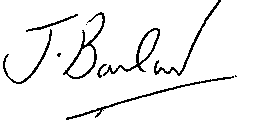 Mr J BarlowHead of School